RECEPTION HOME LEARNING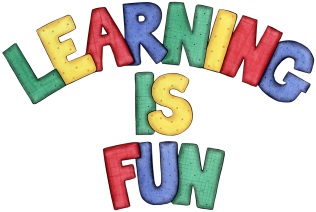 RECEPTION HOME LEARNINGDate Set27.01.2023Date Due02.02.2023MathsPractice the number formation with the rhymes and order the Numicon numbers from 1 to 10.Phonics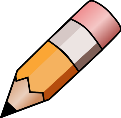 EnglishClick on the link below to practice some soundsDAILY PHONICS PRACTICE Read Write Inc Phonics Set 1 The Shed School - YouTubeCan you make a picture of animals from ‘the Great Race’ and/or write their names (following their phonological awareness)?Reading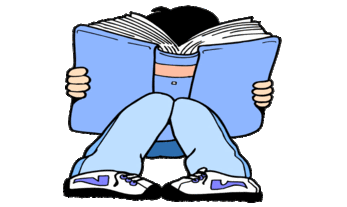 Recommended daily reading time: Nursery 5-10 minutes.Reception 15-20 minutes. 